Sea Ghosts Leverkusen e.V. 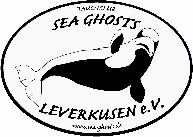 Seebenutzungsordnung Tauchsee (Stand: 02-2019)Liebe Taucherinnen und Taucher, liebe Gäste,der reguläre Tauchbetrieb findet ganzjährig ohne Einschränkungen der Tauchzeiten statt. In der Sommersaison gibt es keinerlei Einschränkungen. In der Wintersaison gibt es lediglich eine Einschränkung bezüglich des Eistauchens. Eistauchgänge sind lediglich nach den Richtlinien des VDST und nur mit entsprechender Brevetierung erlaubt.Das Betreten des Geländes durch Unbefugte und das Baden im See ist grundsätzlich verboten! Zuwiderhandlungen werden zur Anzeige gebracht!Das Tauchen ist grundsätzlich nur Mitgliedern des Vereins Sea Ghosts Leverkusen e.V. und im begrenzten Umfang auch anderen Gästen nur mit gültiger Tauchsportversicherung gestattet. Gäste sind Einzelmitglieder oder Vereinsmitglieder des VDST e.V. oder Taucher, welche über DAN, Aquamed oder eine anderweitige Tauchsportversicherung versichert sind und nicht Mitglied der Sea Ghosts Leverkusen e.V. sind; Tauchschüler (ohne Mitgliedschaft) der Sea Ghosts Leverkusen e.V., oder von Vereinen und VDST-Tauchschulen im Rahmen von Ausbildungstauchgängen. Vereinsmitglieder der Sea Ghosts Leverkusen e.V. haben Vorrang vor Gasttauchern.Während der Öffnungszeiten muss mindestens ein „Taucher vom Dienst“ der Sea Ghosts Leverkusen e.V. anwesend sein (TvD). Der TvD wird am Beginn der Tauchveranstaltung bestimmt. Dieser vertritt den Verein und übt somit das Hausrecht aus. Den Anweisungen des TvD ist unbedingt Folge zu leisten. Grundsätzlich ist jedes Mitglied der Sea Ghosts Leverkusen e.V. berechtigt, das Hausrecht gegenüber unbefugten Personen auf dem gepachteten Seegrundstück aus-zuüben. Sie sind berechtigt, diese Personen zum unverzüglichen Verlassen des Grundstücks aufzufordern.Getaucht wird ausschließlich nach den Richtlinien des VDST und den folgenden zusätzlichen Sicherheitsanforderungen der Sea Ghosts Leverkusen e.V.:Die Tauchgruppenzusammensetzung und die maximal erlaubten Tauchtiefen ergeben sich aus den gültigen VDST-Regeln (siehe VDST DTSA Ordnung).Jede Tauchgruppe hat einen Gruppenführer zu benennen. Er über-nimmt die Verantwortung für die gesamte Gruppe. Das Tauchgebiet ist begrenzt. Tauchverbot existiert an der Oberfläche der Ostseite (mögliche Steinlawinen im Bereich der Steilwand) und an der Nordseite (im Flachwasserbereich der Seerosen).Gasttaucher müssen vor der Seebenutzung beim Vorstand angemeldet werden und eine Gasttauchvereinbarung beim TvD unterschreiben (die Gasttauchvereinbarung ist beim Vorstand erhältlich).Eine gültige tauchsportärztliche Untersuchung (nach den Fristen der GTUEM) und die Mitgliedschaft im VDST oder einem VDST-Verein (aktuelle Beitragsbestätigung wegen Versicherungs-schutz) oder eine anderweitige Tauchsportversicherung (DAN, Aquamed etc.) müssen nachgewiesen werden.Das Zelten und Übernachten auf dem See-Gelände ist verboten. Das Abbrennen von Lagerfeuern und Grillen ist nicht erlaubt. Der Betrieb von Kompressoren und Stromerzeugern ist auf dem See-Gelände nicht gestattet.Jeder Taucher erkennt die Seebenutzungsordnung an. Bei Verstößen (insbesondere beim Tauchen ohne TvD oder in den verbotenen Seebereichen) kann ein Tauchverbot oder Hausverbot ausgesprochen werden. Ausrüstung: Ein kompletter Kälteschutz (inkl. Kopfhaube und Handschuhe) ist zwingend in der Wintersaison vorgeschrieben. Alle Gerätetaucher haben bei zu erwartenden Wassertemperaturen unter 11°C zwei komplette Atemregler an zwei getrennt absperrbaren Ventilen zu benutzen. Ausnahmen sind hier nur für Tauchschüler bis maximal DTSA* unter Leitung eines VDST-Tauchlehrers möglich. Jeder Taucher führt bei Nachttauchgängen eine Unterwasserlampe und eine Ersatzlampe mit.Tauchgebühren:Für Mitglieder der Sea Ghosts Leverkusen e.V. ist die Nutzung des Tauchsees kostenlos. VDST-Taucher anderer Landesverbände, VDST-Einzelmitglieder sowie andere Gäste (siehe oben) zahlen eine Tagesgebühr von € 5,00. Kindertauchen:Um zumindest im Sommer auch das Kindertauchen in unserem Vereinssee zu ermöglichen, wurde folgende Regelung beschlossen: Ein abgeschlossenes Kindertauchsportabzeichen (mindestens KTSA Bronze) muss vorliegen. Ebenso ist eine gültige Tauchtauglichkeits-untersuchung (nach den Fristen der GTUEM) vorzulegen. Beim Tauchen mit Kindern unter 12 Jahren gelten bei guten Bedingungen (Temperatur / Sicht) folgende Regeln: KTSA Bronze bis max. 4m WassertiefeKTSA Silber bis max. 6m WassertiefeGrundsätzlich werden Kinder von VDST Ausbildern oder Tauchlehrern begleitet. Ausnahmen (z.B. Eltern als Gruppen-führer, min. DTSA Gold) nur in Absprache mit dem TvD.Die Tauchzeit darf 25 Minuten nicht überschreitenMaximal 1 Tauchgang mit DTG am TagDer TvD legt die Schließzeit vor Ort fest. Nutzung von UW-Scootern im Tauchsee:Die Nutzung von UW-Scootern ist verboten. Der TvD kann aber die Nutzung von UW-Scootern per Einzelentscheidung zulassen, wenn der Tauchbetrieb es erlaubt.Der Zaun um den Tauchsee wird mindestens 1x monatlich von einem Mitglied der Sea Ghosts Leverkusen e.V. auf Beschädigungen kontrolliert. Das Ergebnis des Kontrollgangs ist dem Vereinsvorstand unverzüglich mitzuteilen. Der BAV (Bergischer Abfallwirtschafts-verband) ist bei festgestellten Mängeln zu benachrichtigen. Die festgestellten Mängel sind schnellstmöglich von den Vereins-mitgliedern zu beseitigen.1x jährlich (im Herbst) erfolgt eine Reinigung des Sees an der Oberfläche und unter Wasser. Jedes Mitglied der Sea Ghosts Leverkusen e.V. ist verpflichtet, an dieser Reinigungsaktion mitzuwirken. Mit sportlichem GrußOlaf Plitong						Detlef JakubaschkVorsitzender							stellv. Vorsitzender